20…… - 20…… akademik yılı Güz / Bahar dönemi ……………………………………………………………….………………………… Bölümü ………………………………………………………………….… dersinin ....... / ....... / 20….. tarihinde ve saat ____ : ____’da yapılan Yarıyıl / Yıl sonu sınavına toplam ….……… öğrenci katılmıştır. İş bu tutanak tarafımızca tanzim ve imza edilmiştir.SINAVI YAPAN ÖĞRETİM ELEMANIAdı Soyadı:	……………………………………………………………………..	İmza:GÖZETMENLERAdı Soyadı:1) …………………………………………………………………..	İmza:2) …………………………………………………………………..	İmza:3) …………………………………………………………………..	İmza:4) …………………………………………………………………..	İmza:5) …………………………………………………………………..	İmza: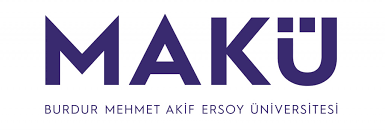 T.C.BURDUR MEHMET AKİF ERSOY ÜNİVERSİTESİMÜHENDİSLİK MİMARLIK FAKÜLTESİ DEKANLIĞISINAV GÖREVLİLERİ TUTANAĞISINAV GÖREVLİLERİ TUTANAĞI